Mentamálaráðið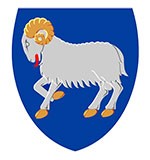 LógartænastanUppskot tilKunngerðumpróvtøkur, próvtalsstiga og kærur í sambandi við próvtøkur í musikkskúlamiðnámsútbúgvinginiVið heimild í § 2, stk. 6 í løgtingslóg nr. 83 frá 29. mai 2017 um musikkskúlaskipan verður ásett:Kapittul 1Virkisøki§ 1. Endamálið við próvtøkum og royndum er at skjalprógva, í hvønn mun próvtakarin hevur rokkið teimum málum og lýkur tey krøv, sum ásett eru § 1 í kunngerðini um musikkskúlamiðnám.Stk. 2. Kunngerðin er galdandi fyri tær próvtøkur og royndir, sum skulu við á prógv ella skjalváttan.Kapittul 2At leggja til rættis§ 2. Kommunali musikkskúlaleiðarin hevur mótvegis musikkskúlastjóranum ábyrgd av, at allar próvtøkur fara fram sambært ásetingunum í hesi kunngerð og sambært innanhýsis mannagongdum.§ 3. Kommunali musikkskúlaleiðarin ásetur dag og tíðarkarmar fyri próvtøkurnar. Próvtøkurnar verða hildnar í mai-juni mánaði.Stk. 2. Sjúkrapróvtøkuskeiðið er í august– september mánaði.§ 4. Kommunali musikkskúlaleiðarin hevur ábyrgd av, at próvtakarar verða kunnaðir um tey mál og tey krøv, sum hava týdning í sambandi við próvtøkurnar.Stk. 2. Kommunali musikkskúlaleiðarin skal í góðari tíð undan próvtøkuni, og ongantíð minni enn 14 dagar undan próvtøkuni, kunna próvtakarar umpróvtøkudagar og próvtøkutíðir,Kapittul 3Próvtøka§ 5. Næmingur, sum hevur fylgt undirvísingini avvarðandi skúlaár, er innskrivaður til próvtøku og kann fara til próvtøku beint eftir, at undirvísingin í lærugreinini er lokin. § 6. Sjálvlesandi kann innskriva seg til próvtøku í seinasta lagi 15. mars. § 7. Próvtakari, sum ikki fær møtt til próvtøku vegna skjalprógvaða sjúku, ella er forðaður at luttaka av aðrari orsøk, sum próvtakarin ikki hevur ræði á, skal hava møguleika at fara til próvtøku skjótast gjørligt í sama próvtøkuskeiði. Sjúka skal vera skjalprógvað í seinasta lagi tann dagin próvtøkan skal fara fram.§ 8. Næmingur kann í mesta lagi fara til somu próvtøku á sama stigi tvær ferðir, tó ikki í sama próvtøkuskeiði.Kapittul 4Próvtøkuhald§ 9. Tá ið próvtal verður ásett í sambandi við próvtøku í høvuðslærugrein, er uttanhýsis próvdómari umboð fyri kommunalu leiðsluna og samskiparin fyri musikkskúlamiðnám til staðar. Stk. 2. Kommunali musikkskúlaleiðarin kann tó í samráði við próvdómaran gera av, at ein ikki royndur próvhoyrari kann vera hjástaddur og lurta, meðan samráðst verður um ásetan av próvtali.§ 10. Próvtøkuumstøðurnar verða skipaðar soleiðis, at tað er ómøguligt hjá próvtakara at samskifta óætlað.Stk. 2. Próvtakarin kann nýta hjálparmiðlar og telduútgerð til próvtøkuna. Reglurnar í námsætlanunum fyri lærugreinarnar og umstøðurnar annars kunnu tó avmarka nýtsluna.§ 11. Kommunali musikkskúlaleiðarin kann við góðkenning musikkskúlastjórans gera av at bjóða próvtakara við niðursettum sálarligum ella likamligum virkisføri ella við øðrum serligum trupulleikum serligar próvtøkuumstøður, sum javnseta hann við aðrar próvtakarar. § 12. Eitt próvtøkusvar skal vera próvtakarans egna sjálvstøðuga svar, um ikki annað er ásett. Kommunali musikkskúlaleiðarin vísir próvtakara burtur frá avvarðandi próvtøku, um próvtakarin útvegar sær sjálvum ella veitir øðrum ólógliga hjálp, ella nýtir hjálparmiðlar, sum ikki eru loyvdir. § 13. Próvtøkurnar fara fram á føroyskum. Próvtøkurnar kunnu í ávísum førum fara fram á øðrum máli.Kapittul 6Próvdómarar og próvhoyrarar§ 14. Kommunali musikkskúlaleiðarin setir próvnevndina. Limir í próvnevndini eru: ein uttanhýsis próvdómari, eitt umboð fyri kommunalu musikkskúlaleiðsluna, samskiparin fyri musikkskúlamiðnám og faklærari.  Stk. 2. Faklærarin er ikki til staðar, tá ið próvtalið verður givið.Stk. 3. Próvtøkunevndin metir um og tekur avgerð um próvtøkutalið. Stk. 4. Semjast limirnir í próvtøkunevndini ikki um próvtal, verður miðaltalið á próvtølunum hjá limunum í nevndini ásett sum hækkað ella lækkað til tað tal í próvtalsstiganum, ið er næst við.Stk. 5. Liggur miðaltalið mitt í millum tvey próvtøl í stiganum, verður talið hækkað.Stk. 6. Næmingurin skal hava staðið høvuðslærugeinina og allar kravdu hjálærugreinar fyri at standa musikkskúlamiðnámsútbúgvingina.§ 15. Próvnevndin skalansa eftir, at próvtøkan er í samsvari við málini og krøvini í teimum avvarðandi lærugreinunum,hjálpa til og ansa eftir, at próvtøkan fer fram sambært galdandi reglum, og hjálpa til og ansa eftir, at próvtakarar fáa einsháttaða og rættvísa viðferð, og at avrikið verður dømt álítandi og í samsvari við reglurnar um próvtalsgeving og aðrar galdandi reglur fyri útbúgvingina.Kapittul 7Prógv§ 16. Kommunali musikkskúlaleiðarin skrivar út prógv og skjalváttanir í navni stovnsins. Stk. 2. Mentamálaráðið ger próvskjal við atliti at stødd, sniði og innihaldi umframt ásetingar um tær upplýsingar, sum skulu standa í próvnum og fylgiskjølum. Kapittul 8Døming§ 17. Næmingur, sum til próvtøkur, ársroyndir og líknandi, skal prógva eitt kunnleika- og førleikastig, verður mettur sambært próvtalsstiganum niðanfyri:12: fyri framúr gott avrik.10: fyri sera gott avrik.7: fyri gott avrik.4: fyri hampiligt avrik.02: fyri toluligt avrik, sum kann verða góðtikið.00: fyri ikki nøktandi avrik.-3: fyri heilt vánaligt avrik.§ 18. 12 verður givið fyri avrik, sum lýtaleyst ella mest sum lýtaleyst lýkur málini í námsætlanini í lærugreinini. Stk. 2. 10 verður givið fyri sera gott avrik, ið við onkrum smávegis lýtum lýkur flestu málini í námsætlanini í lærugreinini.Stk. 3. 7 verður givið fyri gott avrik, ið við nøkrum lýtum, væl lýkur málini í námsætlanini í lærugreinini. Stk. 4. 4 verður givið fyri hampiligt avrik, ið hevur fleiri grov lýti og ikki lýkur málini væl í námsætlanini í lærugreinini. Stk. 5. 02 verður givið fyri toluligt avrik, ið akkurát stendur mát, og í minsta mun lýkur málini í námsætlanini í lærugreinini. Stk. 6. 00 verður givið fyri ikki nøktandi avrik, ið ikki stendur mát og ikki lýkur málini í námsætlanini í lærugreinini.Stk. 7. -3 verður givið fyri heilt vánaligt avrik, sum als ikki kann verða góðtikið. Kapittul 9Undantak og frávik§ 19. Mentamálaráðið kann víkja frá hesi kunngerð, tá ið talan er um serlig viðurskifti, so sum meting av avriki hjá næmingi við serligum tørvi. Kapittul 11Kærur um próvtøku§ 20. Próvtakari kann leggja inn kæru um próvtøku, herundir próvtøl, til musikkskúlastjóran. Kæran skal vera skrivlig og hava ítøkiliga grundgeving. Er kærarin ikki myndigur, kann foreldramyndugleikin kæra í hansara stað.Stk. 2. Kæran skal vera musikkskúlastjóranum í hendi í seinasta lagi 4 vikur eftir, at próvtøkuúrslitið er kunngjørt próvtakaranum. Sama freist er galdandi fyri kæru um próvtøkuviðurskifti annars.  Gildiskoma§ 21. Henda kunngerð kemur í gildi dagin eftir, at hon er kunngjørd. Mentamálaráðið, xx. mai 2019Hanna Jensenlandsstýrismaður/ Poul Geert HansenDagfesting:24.04.2019Mál nr.:Skrivið herMálsviðgjørt:JN/FP/MMEftirkannað:Lógartænastan dagfestir